Les solutions pour se rendre au Corcovado 

























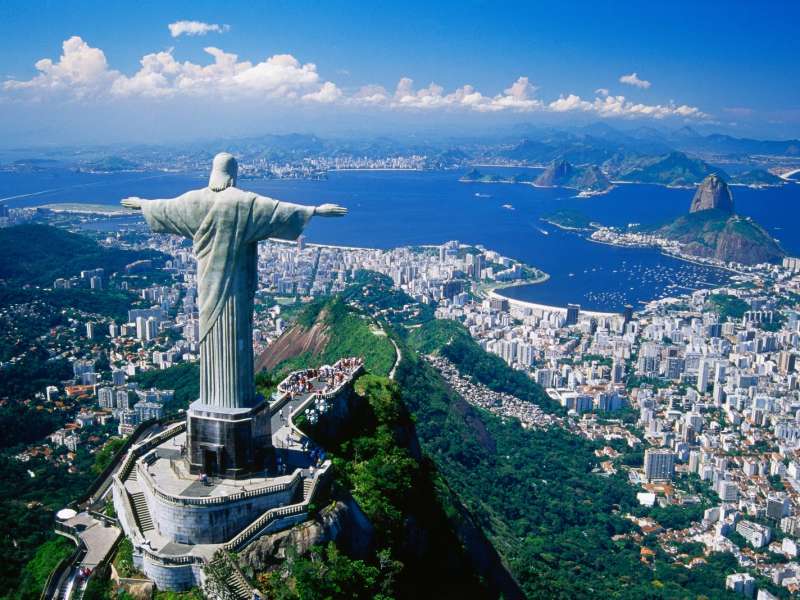 1 – Le Train funiculairestation de bus Cosme Velho, prix +/- 20 euros2 – Les minibusdepuis la station de métro « Largo do Machado« . Les véhicules sont des Vans avec un liseré Bleu et Vert, Le prix de 18 à 20 Euros transport A/R + entrée Corcovado.3 – à pied !Le départ se fait depuis le Parque lage, et vous emmènera directement au pied de la statue de Jésus, où vous devrez évidemment payer l’entrée +/- 10 Euros.3 – Tour touristique en voiture et guide Français Circuit n° Corcovado em passant par la route de la forêt de Tijuca, Santa Tereza, Cathedrale Metropolitaine (centre historique) en suivant par le Parque de Flamengo, plage de Botafogo et je vous dépose au Pain de Sucre où bien je vous ramène à l´hôtel en longeant aussi la plage de Copacabana. (Minimum 2 personnes)-Tarif: 80,00 reais p/pers. - durée du tour 4h00 - Entrée Corcovado (Christe Rédempteur) 35 réais lundi au vendredi et 45,00 réais p/pers. le week-end et jour férié.